「國際淨零碳排趨勢與綠色商機」說明會淨零碳排是全球重要議題與趨勢，各國陸續實施減碳政策與措施，對國際貿易產生重大影響。出口貿易是臺灣經濟成長原動力，以出口為導向的廠商需配合國外買主揭露碳資訊並進行低碳轉型，以利爭取出口訂單，拓展國際市場。為協助廠商瞭解貿易署綠色貿易資源、國際淨零碳排趨勢及中小企業減碳的現在與未來，經濟部國際貿易署爰辧理本次說明會，邀請專家提供精闢解析與分享。《活動免費》 主辦單位：經濟部國際貿易署 協辦單位：台中市、台中縣、高雄市、高雄縣及台東縣進出口商業同業公會國立臺東大學創新育成中心、國立臺東大學產業物聯網大數據研究中心、外貿協會台中及高雄辦事處 時間/地點：臺東場：113年3月21日(四) 臺東大學(臺東校區)教學大樓5F視聽A會議室(臺東市中華路一段684號)高雄場：113年4月10日(三)高雄展覽館304b (高雄市前鎮區成功二路39號)臺中場：113年4月17日(三)台中世貿中心301會議室(臺中市西屯區天保街60號) 議    程：一、臺東場二、高雄、臺中場註：1.本活動蒐集姓名、連絡電話及電子郵件等個人報名資訊，將僅使用於此次活動，並作為本處活動訊息傳遞用，請與會民眾配合。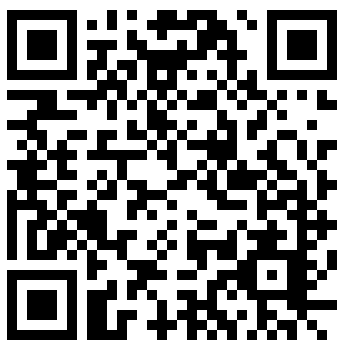     2.本活動可登錄公務人員終身學習時數3小時。    3.網路報名https://www.trade.gov.tw 首頁右上方/新聞與公告/本署活動訊息/活動訊息傳真報名報名表完整填列及傳真至(07)216-2518，並電洽(07)271-1171#249趙先生確認。     4.主辦單位保有隨時修改本活動之權利，若有相關異動將會公告於報名網站。「國際淨零碳排趨勢與綠色商機」說明會報名表※上述E-mail若公司有防火牆，請填寫可以收到之E-mail。時　間活動內容主持(講)人13:00-13:30報 到報 到13:30-13:40致 詞經濟部國際貿易署代表進出口公會代表13:40-14:00貿易署綠色貿易資源簡介工業技術研究院林沅蓁 研究員14:00-15:30國際淨零碳排趨勢及企業因應(碳權、碳盤查、CBAM最新資訊)工業技術研究院連振安 資深工程師15:30-15:40中場休息15:40-17:10綠色低碳包裝與綠色商機呈曜包裝事業有限公司許呈湧 總經理時　間活動內容主持(講)人13:00-13:30報 到報 到13:30-13:40致 詞經濟部國際貿易署代表進出口公會代表13:40-14:00貿易署綠色貿易資源簡介工業技術研究院林沅蓁 研究員14:00-15:30國際淨零碳排趨勢及企業因應(碳權、碳盤查、CBAM最新資訊)工業技術研究院連振安 資深工程師15:30-15:40中場休息15:40-16:40中小企業減碳的現在與未來低碳產業永續發展聯盟黃獻毅 理事長16:40-17:10經驗分享-減碳及綠色轉型作法上研機電股份有限公司謝滿玉 副總經理（高雄場）16:40-17:10經驗分享-減碳及綠色轉型作法台灣應達股份有限公司黃振富 總經理　（臺中場）參加場次： □ 3/21(四)臺東場  □ 4/10(三)高雄場  □ 4/17(三)臺中場參加場次： □ 3/21(四)臺東場  □ 4/10(三)高雄場  □ 4/17(三)臺中場參加場次： □ 3/21(四)臺東場  □ 4/10(三)高雄場  □ 4/17(三)臺中場參加場次： □ 3/21(四)臺東場  □ 4/10(三)高雄場  □ 4/17(三)臺中場參加場次： □ 3/21(四)臺東場  □ 4/10(三)高雄場  □ 4/17(三)臺中場公司名稱：公司名稱：公司名稱：公司名稱：公司名稱：姓   名性 別職    稱手    機E-mail 